ZBROJI BROJEVE S PRIJELAZOM DESETICE.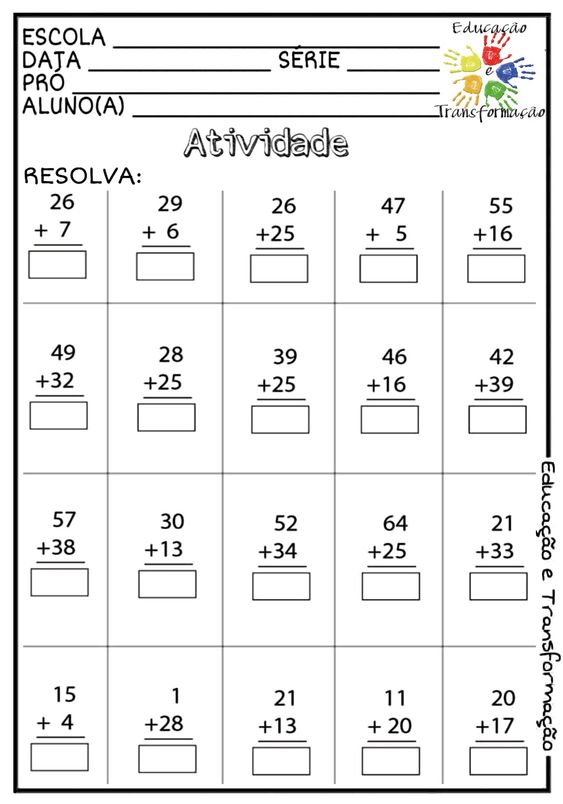 